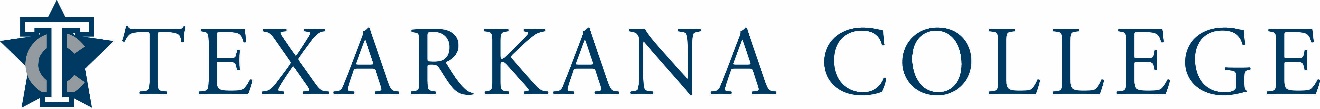 Syllabus: U.S. History 1301
Course Number:  HIST 1301
Semester & Year:  Fall 2021Instructor Information:             Name:  John Stuart
            Office:  E -  Social Science Building
            Telephone:  903-823- 3226
            E-mail:   John.Stuart@texarkanacollege.edu
            Office Hours:                           Monday:         8-9:30 a.m.; 12:30 p.m.-1:30 p.m.                        Tuesday:        8-9:30 a.m.; 12:30 p.m.-1:30 p.m.                        Wednesday:   8-9:30 a.m.; 12:30 a.m.-1:30 p.m.                        Thursday:      8-9:30 a.m.; 12:30 p.m.-1:30 p.m.                        Friday:            9-11:00 a.m.
Textbook Information:The American Journey by Goldfield, volume I, either digital eBook or Books a la Carte (paper loose-leaf),  8th edition (2017-2020).   A textbook is a necessary requirement for this  course.  ISBN:  Also, the STUDY QUESTION GUIDEBOOK located on the Unit 6 page.
Student Learning Outcomes for the Course:This course is a historical review of political, economic, and social trends in the United States to 1877.Learning Outcomes:#1:  The student will describe major developments in Native American culture.#2:  The student will identify reasons for European exploration and contact.#3:  The student will explain the characteristics of colonial culture.#4:  The student will distinguish the causes and effects of the American Revolution.#5:  The student will point out the challenges confronting the government and its leaders in the early years of the Republic.#6:  The student will explain the fundamentals of Jeffersonian and Jacksonian Democracy.#7:  The student will recognize the significance of the Industrial Revolution to American development.#8:  The student will understand how political, economic, and social factors led to the growth of sectionalism and the Civil War.#9:  The student will describe the course of the Civil War and identify its outcomes.#10:  The student will analyze the effects of Reconstruction on the political, economic, and social life of the nation.#11:  The students will understand the use of historical evidence.#12:  The students will analyze and interpret Primary and Secondary sources.Other Learning Outcomes/Objectives are listed in the Study Question Guidebook for the course.
Student Assessment: You have the following possibilities for earning points:(1)   Five Major Unit Tests -                             500 total points                              (2)   Five Take-Home Tests -                             100 total points                 (3)   Five Chapter Terms & Names -                 50 total points(4)    One Primary Source Document Review-    110 total points(5)   One Comprehensive Post-Test                       50 total points(6)    One Civics Awareness Exam -                      50 total points                                                                                         860 total points        There will be various ways to obtain Extra Bonus Points during the semester.The Final Grade is based on total points accumulated:A = 860-774 points
B = 773-688 points
C = 687-602 points
D = 601-516 points
F = Below 516 pointsAttendance/Absentee/Tardy Policy: Texarkana College’s policy allows Professors to withdraw a student from a course due to excessive absences.  For this class, a student will be considered Tardy/Late after the start of class until fifteen (15) minutes after class begins.  Three tardies will count as one absence.  The student will be considered absent fifteen (15) minutes after the designated start time of class.  If a student leaves and returns during class or leaves the class before the class is over, he/she may be considered absent.   A student will be dropped from the course if absences exceed four (4) absences as stated by college policy.Faculty members are not obligated to provide opportunities for students to make-up missed assignments and tests as a result of a student’s absence from class.   The college institution is required to take attendance and experience demonstrates that regular attendance enhances academic success.   As such, students are expected to attend each meeting of their registered courses.All students will sign-in each class day and a record will be kept for each student’s attendance during the semester.   You are responsible for your own attendance.  Also, each student is required to have assignments completed the day that the assignments are due.  The Professor reserves the right to drop students after (a) excessive absences, and/or (b) one or more Unit Exams not completed.  However, dropping a class that you are failing or in danger of failing is your responsibility.A student should not stop attending a class without formally withdrawing from the course by the institutions published Last Day for Students to Drop.  If a student stops attending class after the published Last Day for Students to Drop, the student may receive a grade of “F” in the class.   The Professor will submit the last date of attendance for students receiving a grade of “F” or “W”.  The last day to drop a course is    November 19.Withdrawal from a course(s) may affect a student’s current or future financial aid eligibility.   Students should consult the Financial Aid Office to learn both short and long term consequences of a withdrawal.Excused Absences Policy: A student’s absence due to school trips and/or school business will not be counted against a student’s allowable number of absences.  Military duty and absences for Holy Days (FBD LEGAL) are covered in a separate section of the catalog and the student handbook.These are the only excused absences that are considered by Texarkana College.  Responsibility for work missed for any absence is placed on the student.  Professors are required to allow students to make up work missed if the absence is due to military duty or religious holy days when students follow the correct notification procedures.  Professors are not required to allow students to make up work for absences due to other reasons.  Make-up polices are listed in each individual Professor’s syllabus.Maximum Allowable Absences:      After official registration, the following number of unexcused absences will be the maximum allowable before a student may be dropped from the class.  Again, a student will be dropped from this course if absences exceed four (4) absences.Academic Classes:    Class or lab meets:Once a week (Night classes or Friday classes) ------ 2 absences,Twice a week (MW or TR classes) --------------------- 4 absences,Three times a week (MWF or TRF classes) ---------- 6 absences,Four times a week (MTWR classes) ------------------- 8 absences.Three tardies/late count as one absence.Make-Up Policy:According to the Texarkana College Student Rules and Regulations, all students are encouraged to attend class, especially on the day that exams and assignments are due.  Faculty members are not obligated to provide opportunities for students to make-up missed assignments and tests as a result of a student’s absence from class.  For this course, you may make-up only the first four major/unit tests, but there is a time limit of for these make-ups.  All MAKE-UP Tests (Testing Center) must be completed within three class days after the test is given in the classroom (ten points will be deducted automatically from each test unless there is an excused documented absence).  Take-Home tests and chapter Terms & Names must be completed before class on the deadline date.   If you foresee an absence, turn assignments in early.   All other assignments and class activities for extra bonus points cannot be made-up if you are absent and no credit will be given for these assignments.There are no incompletes or dropping of the lowest test scores.Please note:  It is important for you to realize that there is a direct correlation between class attendance and success in a course.  It is your responsibility to get the assignments and any course hand-outs for the next class period when you are absent.  You must come by the Professor’s office during posted office hours.Course Activity Project:               
The Primary Source Document Review is a course requirement ---- failure to complete the review by the deadline date will result in the student being dropped from the course with a failing grade.   Also, you must select a Primary Source Document topic by the end of September.Academic Integrity Statement:Scholastic dishonesty, involving but not limited to cheating on a test, plagiarism, collusion, or falsification of records will make the student liable for disciplinary action after being investigated by the Dean of Students. Proven violations of this nature will result in the student being dropped from the class with an “F”. This policy applies campus wide, including TC Testing Center, as well as off-campus classroom or lab sites, including dual credit campuses. This information can be found in the Student Handbook at https://texarkanacollege.edu.Please Note:              This course syllabus is subject to revision.  Any changes to this syllabus will be announced in class and online.Classroom Policies:   Etiquette/Classroom Courtesy/Conduct Behavior---Your classroom experience is not just about passing classes, but preparing for a career in the professional world/work occupation.   An employer wants to see a degree or certificate, not because they necessarily are concerned with your knowledge of some of the events from American History, Government, or other academic areas, but that you have proven endurance, organizational skills, and etiquette required to be a productive citizen and a valuable member within society.  The following list provides not only a useful set of rules for class conduct, but more importantly lays groundwork for furthering the “professional skill set” for future growth in your work occupation.The “professional skill set” includes being prepared, organized, operating on schedule, conducting one’s self professionally and cordially, working with others and working independently, meeting new challenges, and perhaps most importantly, blaming yourself for your failures and recognizing others for your successes.   Successful people have a mindset that reminds them that everything you do and most of what happens to you are a result of your choices.  We all have unfortunate circumstances, but it is how we handle these problems that set us apart from those who are not successful in the professional world.The following are classroom policies which are structured with these “hidden rules” of the “professional culture” in mind.Class begins promptly.   It is your responsibility to arrive before or at the start of class.    Remember, you choose your schedule, so do not be late.  Tardiness should almost never happen.   If you are late more than once, we will need to have a talk during my office hours --- “make time for this.”   Walking into class late is a major distraction and is disrespectful to those who get to class on time.
Also, if a student leaves and returns during class or leaves the class before the class is over, he/she may be considered absent.Remember, an emergency on your part does not necessarily constitute one on the class or the Professor.   Cars that do not start, children who are sick, a change of work schedule, an inability to wake up in the morning, not having materials for class, a failure to understand the course syllabus, the final exam schedule, and other similar problems should not be brought into the classroom.   If you need exceptions or adjustments, please see me during office hours or schedule an appointment.  I am very willing to work out alternate arrangements with students but I cannot fix these life problems.There will be a zero tolerance policy for any behavior that is disruptive of classroom learning.   This includes use of vulgar language or rude behavior toward any student in the classroom or the Professor.Today’s professional world expects everyone to be well versed in electronic device usage.  While I would prefer no cell/iphone usage during class (and NEVER for talking or texting) , “limited usage” for class purposes such as eBook use will be allowed when permitted by the Professor.  This also applies to tablets or laptops.   During all other times, cell/iphones must be turned off and put away.    If you have a legitimate/emergency reason for your cell/iphone to be out, you will be required to fill out a form and document your legitimate reason (but NEVER for talking or texting).   Also, make sure that your iphone does not ring in class --- the student will be dropped from class after the second offense.While drinks with lids are acceptable, please do not eat in class.   Eating should be done before or after class.  While in the classroom, present means you are alert, prepared, and participating.   Sleeping in class is distracting, disrespectful, and counterproductive.  If you are going to sleep, stay at home.   If you sleep in class, I will ask you to leave and I will mark you absent for the day.Students should make arrangements with the Professor in advance if they need to leave class before dismissal.    However, these should be rare occurrences.  Your college work should always be at or near the top of your priority list and rarely should other things override class time.Student responsibilities --- Students are expected to be familiar with navigating the Texarkana College Online Website located at  https://tconline.texarkanacollege.edu  
You are an adult learner and as such you are responsible for your own learning.  No one else can be a “stand in” for you in the learning process.  You will be held accountable for all assigned activities and exams.   You must bring your “Study Question Guidebook” to class each day and use it.Your college courses are also part of your “work” just like at your workplace.  Always put some “effort” into both.Classroom courtesy---- Personal courtesy is part of this classroom.   That means that listening and responding will be consistently and courteously practiced.   No student will engage in behavior that suggests a lack of respect for anyone in the class.   Behavior that interferes with another student’s learning will not be tolerated.     
Please Note:
This course syllabus is subject to revision.   Any changes to this syllabus will be announced in class.Whenever you miss a class, it is YOUR RESPONSIBILITY to see the Professor during office hours and NOT during class time to get handouts and other information.  Also, when you miss an exam, it is YOUR RESPONSIBILITY to make arrangements with the Professor for all make-up exams within a three class day period.U. S. HISTORY 1301 Please Note:
This course syllabus is subject to revision.   Any changes to this syllabus will be announced in class.Major TestsPoints PossibleYour GradeI100II100III100IV100            V -- Final100 Comprehensive Post-Test50Civics Awareness Exam50Take-Home TestsPoints PossibleYour GradeI – Ch. 220II – Ch. 620III – Ch. 920IV – Ch. 1120V – Ch. 1620Terms & Names Points Possible  Your Grade Ch. 110Ch. 410Ch. 710Ch. 1210Ch. 1410Discussion/ParticipationPoints PossibleYour GradePrimary Source Review110Total Points860Extra PointsLost Points